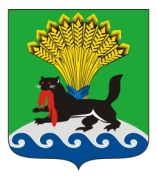        РОССИЙСКАЯ ФЕДЕРАЦИЯ         ИРКУТСКАЯ ОБЛАСТЬ         ИРКУТСКОЕ РАЙОННОЕ МУНИЦИПАЛЬНОЕ ОБРАЗОВАНИЕ        АДМИНИСТРАЦИЯ        ПОСТАНОВЛЕНИЕот «_10__»_______11______ 2020___г.					           №_____630____О внесении изменений в постановление администрации Иркутского районного муниципального образования от 04.08.2020 № 481 «О  мере поддержки граждан,  обучающихся на условиях заключенного договора о целевом обучении по образовательным программам среднего профессионального и высшего образования по направлениям подготовки - здравоохранение и медицинские науки, образование и педагогические науки»В целях создания условий для организации предоставления общедоступного и бесплатного дошкольного, начального общего, основного общего, среднего общего образования по основным общеобразовательным программам в муниципальных образовательных организациях, оказания медицинской помощи населению на территории Иркутского районного муниципального образования, а также удовлетворения потенциальной потребности работодателей, осуществляющих свою деятельность на территории Иркутского районного муниципального образования, в квалифицированных специалистах,  в соответствии с пунктами 11,12 части 1 статьи 15 Федерального закона от 06.10.2003 № 131 – ФЗ «Об общих принципах организации местного самоуправления в Российской Федерации», статьей 56 Федерального закона от 29.12.2012 № 273-ФЗ «Об образовании в Российской Федерации», Постановлением Правительства Российской Федерации от 21.03.2019 № 302  «О целевом обучении по образовательным программам среднего профессионального и высшего образования и признании утратившим силу постановления Правительства Российской Федерации от 27 ноября 2013 г. № 1076», руководствуясь статьями 39, 45, 54 Устава Иркутского районного муниципального образования, администрация Иркутского районного муниципального образованияПОСТАНОВЛЯЕТ:Внести в постановление администрации Иркутского районного муниципального образования от 04.08.2020 № 481 «О  мере поддержки граждан,  обучающихся на условиях заключенного договора о целевом обучении по образовательным программам среднего профессионального и высшего образования по направлениям подготовки - здравоохранение и медицинские науки, образование и педагогические науки» (далее – постановление № 481) следующие изменения:в постановлении № 481 и приложении к нему слова «ежемесячная именная стипендия» заменить словами «ежемесячная денежная выплата».Отделу по организации делопроизводства и работе с обращениями граждан организационно-контрольного управления администрации Иркутского районного муниципального образования внести в оригинал постановления 
№ 481 информацию о внесении изменений в правовой акт.Опубликовать настоящее постановление в газете «Ангарские огни», разместить на официальном сайте Иркутского районного муниципального образования по адресу: www.irkraion.ru.4. Контроль исполнения настоящего постановления возложить на первого заместителя Мэра района.